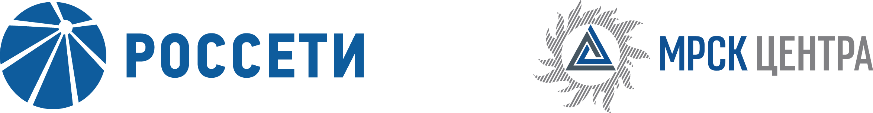 Уведомление №1об изменении условий извещения и закупочной документации открытого запроса предложений для заключения Договора на поставку фотоаппаратов для нужд ПАО «МРСК Центра» (филиала «Воронежэнерго»),(опубликовано на официальном сайте Российской Федерации для размещения информации о размещении заказов www.zakupki.gov.ru, на электронной торговой площадке ПАО «Россети» www.rosseti.ru №31806779971 от 01.08.2018 года, а также на официальном сайте ПАО «МРСК Центра» www.mrsk-1.ru в разделе «Закупки»)Организатор запроса предложений ПАО «МРСК Центра», расположенный по адресу: РФ, 127018, г. Москва, 2-я Ямская ул., д. 4, (контактное лицо: Зайцева Александра Анатольевна, контактный телефон (473) 257-94-66), на основании протокола от 17.08.2018 года № 0239-ВР-18-1 вносит изменения в извещение и закупочную документацию открытого запроса предложений для заключения Договора на поставку фотоаппаратов для нужд ПАО «МРСК Центра» (филиала «Воронежэнерго»).Внести изменения в извещение и закупочную документацию и изложить в следующей редакции:Дата окончания срока приема заявок: 22.08.2018 12:00 [GMT +3]Дата и время окончания срока рассмотрения заявок, предложений: 21.09.2018 12:00 [GMT +3]Дата и время окончания срока подведения итогов: 21.09.2018 12:00 [GMT +3]пункт 3.4.1.3 закупочной документации: «…Заявки на ЭТП могут быть поданы до 12:00 «22» августа 2018 года, при этом предложенная Участником в Письме о подаче оферты (подраздел 5.1) цена должна соответствовать цене, указанной Участником на «котировочной доске» ЭТП…»пункт 8 Извещения: «…Заявки представляются до 12:00, по московскому времени, 22.08.2018 года.Примечание:По отношению к исходной редакции извещения и закупочной документации открытого запроса предложений для заключения Договора на поставку фотоаппаратов для нужд ПАО «МРСК Центра» (филиала «Воронежэнерго») внесены следующие изменения:изменены крайний срок подачи заявок, дата рассмотрения заявок и подведения итогов закупки.	В части, не затронутой настоящим уведомлением, Участники руководствуются извещением и закупочной документацией открытого запроса предложений для заключения Договора на поставку фотоаппаратов для нужд ПАО «МРСК Центра» (филиала «Воронежэнерго»)для нужд ПАО «МРСК Центра» (филиала «Воронежэнерго»), (опубликовано на официальном сайте Российской Федерации для размещения информации о размещении заказов www.zakupki.gov.ru, на электронной торговой площадке ПАО «Россети» www.rosseti.ru №31806779971 от 01.08.2018 года, а также на официальном сайте ПАО «МРСК Центра» www.mrsk-1.ru в разделе «Закупки»).Заместитель председателя закупочной комиссии – Заместитель директора по безопасности –начальник отдела безопасности филиала ПАО «МРСК Центра» – «Воронежэнерго»	                                                                                                                   Сурков С.И.